CURRICULAM VITEA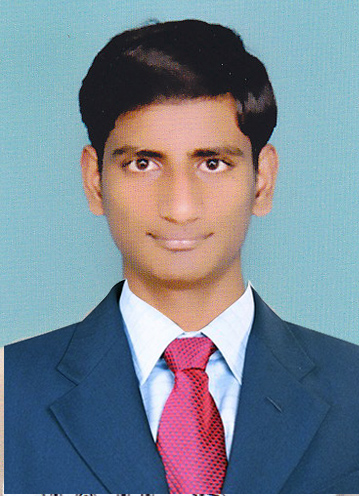 THANGADURAITHANGADURAI.351673@2freemail.com 	Career ProfileHaving 2+ Years of work experience in Electrical Project & Maintenance.Good understanding of Electrical Drawings, Planning of Projects, Erection & Maintenance.Both practical as well as theoretical knowledge of Different Electrical Instruments.Technical QualitiesElectrical Projects & MaintenanceGood understanding of Electrical Drawings, Planning of Projects, Erection & Maintenance.Both practical as well as theoretical knowledge of Different Electrical Instruments.Working more efficiently and productively so that maximum output comes.Strategic PlanningRegular analyzing of organizations Electrical Load Consumption with Ratios and analysis.Planning & scheduling assignments to achieve pre-set goals within time parameters. Formulating long term/short term strategic plans to enhance operations.Computer ProficiencyWell versed in Windows XP and Windows 7.Proficiency in entire AUTO CAD, PHOTOSHOP, MS-OfficeGood understanding of Internet toolsPersonal QualitiesExcellent Communication, listening and motivating skills.Ability to learn quickly is my forte that has helped me successfully manage various jobs given.Ability to work with a team of dedicated professionals for achieving the deadlines for the execution of work.Work ExperienceWorked as an Junior Officer Electrical Project & Maintenance since May, 2014 to June, 2016 with Tulya Beverages Private Ltd. Taminadu , India.ResponsibilitiesHandling of electrical load as per requirement.Erection HT & LT transmission line & sub-station (40KV).To provide the entire electrical solutions as per requirement.To maintain the DPR.To check the entire work as according to approved drawings.Handling of electrical load as per requirement.To provide the entire electrical solutions as per requirement.To provide the proper Preventive maintenance of machines.Analysis of electrical consumption & consumed demand.experience in Operating 120 KVA Generator.AcademiaBachelor of Electrical & Electronics Engineering  2010 -2014 at Park College Of Engineering  and Technology, Coimbatore  with aggregated 68.2%Higher secondary schooling 2008-2010 at Govt.Hr.Sec School, Thozuthur with aggregated 81.1%High schooling 2006-2007 Govt.Hr.Sec School, Thozuthur with aggregated 57.8%Academic ProjectWorked On Intelligent Househould Led Lighting System Considering Energy Efficiency and User SatisfactionPersonal Strength Positive AttitudeTeam Spirit.Leadership Quality.Interested in Learning New ThingsPositive Behaviors towards all peoplePersonal DetailsDate of Birth    	: 20-05-1993Gender    		: MaleNationality    		: IndianLanguage Known  	: Tamil and EnglishHereby I declare that all the above mentioned details are true to best of my knowledge and I assure to render my complete dedication in my work for the development of the concern.